【1日目】　質問用紙研修内容に関する質問と意見はお電話・FAX・メール、Googleフォームで承っております。TEL：042-660-7747　FAX：042-660-7746　メール：office@j-il.jp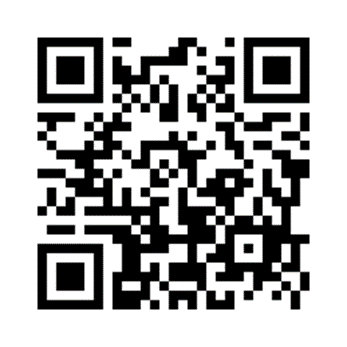 Googleフォームhttps://forms.gle/KFj5Pz3hBkbuqGnw5どのカリキュラムに対する質問やご意見ですか？該当する項目に（チェック）を入れて下さい。どのカリキュラムに対する質問やご意見ですか？該当する項目に（チェック）を入れて下さい。6月21日(月)　「みんなに知ってほしい視覚障害者の情報保障」6月21日(月)　脱施設化の現状と課題6月21日(月)　情勢報告質問の内容：質問か意見。該当する項目に（チェック）を入れて下さい。質問の内容：質問か意見。該当する項目に（チェック）を入れて下さい。　質問　　　　　　　意見　質問　　　　　　　意見回答は後日でもよいですか？該当する項目に（チェック）を入れて下さい。（大変申し訳ありませんが、研修時間内での回答ができない場合がございます）回答は後日でもよいですか？該当する項目に（チェック）を入れて下さい。（大変申し訳ありませんが、研修時間内での回答ができない場合がございます）はい。後日でもよいです。（※該当部分にメールアドレスをご記入ください）いいえ。可能な限り研修時間内に回答してほしいです。はい。後日でもよいです。（※該当部分にメールアドレスをご記入ください）いいえ。可能な限り研修時間内に回答してほしいです。質問・意見の内容をお書きください。質問・意見の内容をお書きください。お名前、所属団体名、ご連絡先をお教えください。お名前、所属団体名、ご連絡先をお教えください。お名前：お名前：所属団体名：所属団体名：メールアドレス：メールアドレス：